Description: the project will tell about model and timeline of Indonesia. You will more understand about Indonesia, the culture or the political. Also the question about important people such as who is Sukarno? Suharto? And the major event that happen in Indonesia. For our model will be about national culture like customer and the national animal. For national animal we will use the clay to build it.Purpose: To tell all the important event we should know about Indonesia. To make you know the important people in Indonesia, the culture and political. Also, the place that is a national symbol of IndonesiaResearch question:1. I interest to learn about important people 2. I want to find out how Indonesia becomes independence.3.I want learn more about other countryAction plan:We will finish it by the date we decideMind Map:Mind Map before I research about Indonesia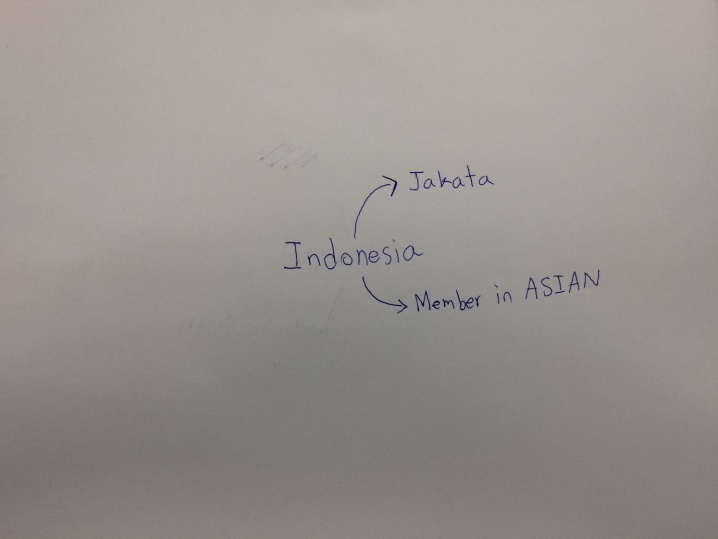 information -by 5/5organizeBy 10/5timelineBy 15/5ModelBy 25/5